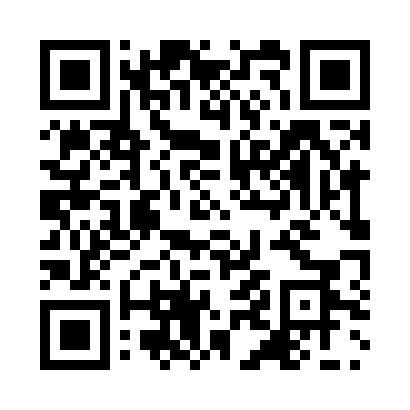 Prayer times for San Javier, BoliviaWed 1 May 2024 - Fri 31 May 2024High Latitude Method: NonePrayer Calculation Method: Muslim World LeagueAsar Calculation Method: ShafiPrayer times provided by https://www.salahtimes.comDateDayFajrSunriseDhuhrAsrMaghribIsha1Wed5:086:2212:073:255:527:012Thu5:086:2212:073:255:527:013Fri5:096:2212:073:255:517:014Sat5:096:2312:073:245:517:005Sun5:096:2312:073:245:507:006Mon5:096:2312:073:245:507:007Tue5:096:2312:073:245:496:598Wed5:096:2412:063:235:496:599Thu5:106:2412:063:235:496:5910Fri5:106:2412:063:235:486:5911Sat5:106:2512:063:235:486:5812Sun5:106:2512:063:225:486:5813Mon5:106:2512:063:225:476:5814Tue5:116:2512:063:225:476:5815Wed5:116:2612:063:225:476:5716Thu5:116:2612:063:225:476:5717Fri5:116:2612:063:225:466:5718Sat5:126:2712:063:215:466:5719Sun5:126:2712:073:215:466:5720Mon5:126:2712:073:215:466:5721Tue5:126:2812:073:215:456:5722Wed5:126:2812:073:215:456:5723Thu5:136:2812:073:215:456:5624Fri5:136:2912:073:215:456:5625Sat5:136:2912:073:215:456:5626Sun5:136:2912:073:215:456:5627Mon5:146:3012:073:215:456:5628Tue5:146:3012:073:215:456:5629Wed5:146:3012:083:215:456:5630Thu5:146:3112:083:215:446:5631Fri5:156:3112:083:215:446:56